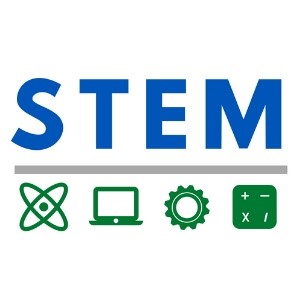 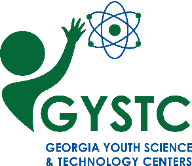 	Plants and Animals Cards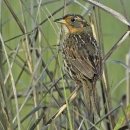 Saltmarsh Sparrow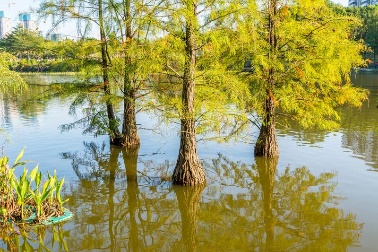 Pond Cypress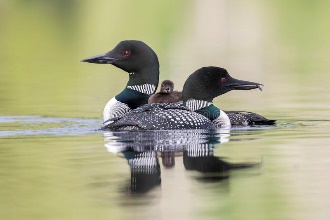 Common Loon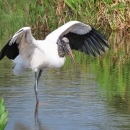 Wood Stork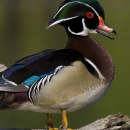 Wood Duck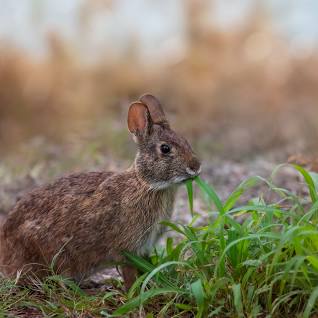 Marsh Rabbit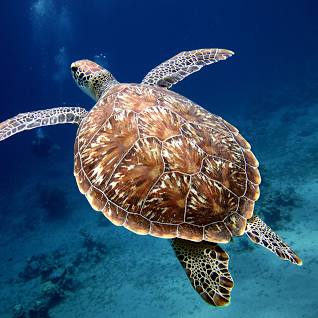 Sea Turtle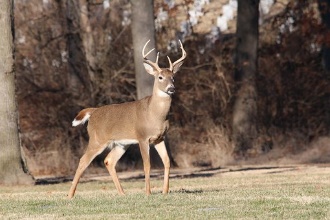 White-Tailed Deer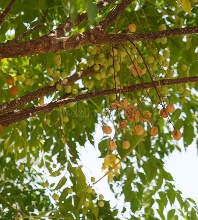 Chinaberry Tree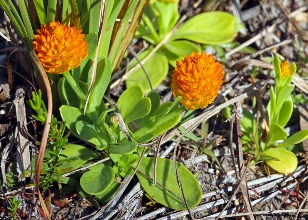 Orange Milkwort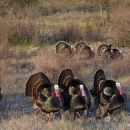 Wild Turkey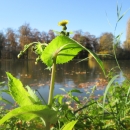 Spiny Sowthistle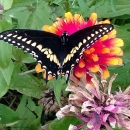 Black Swallowtail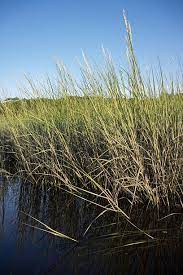 Spartina Alterniflora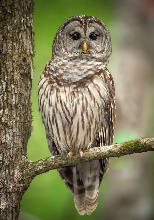 Barred Owl